ОБЩИНА   ХАДЖИДИМОВО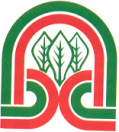 2933 гр. Хаджидимово, ул. “Димо Хаджидимов” № 46, тел.: 07528/8922; 0882808474; факс: 07528/8920е-mail: obshtina_Hadjidimovo@mail.bgДООБЩИНСКИ СЪВЕТГРАД ХАДЖИДИМОВОДОКЛАДНА ЗАПИСКАОТЛЮДМИЛ АСПАРУХОВ ТЕРЗИЕВ  – КМЕТ НА ОБЩИНА ХАДЖИДИМОВООтносно: Приемане на изменения на  Наредба за реда за придобиване, управление и разпореждане с общинско имущество и конкретните правомощия на кметовете   ( НРПУРОИКПК),  приета с Решение № 85 по Протокол  № 7 от 22.04.2008 година, изменена и допълнена с Решение № 138 по Протокол №11 от 10.10.2008 година, с Решение №284 по Протокол №23/03.05.2017 година, на Общински съвет – Хаджидимово.  УВАЖАЕМИ ГОСПОДИН ПРЕДСЕДАТЕЛ,УВАЖАЕМИ ГОСПОЖИ И ГОСПОДА ОБЩИНСКИ СЪВЕТНИЦИС  Наредбата за реда за придобиване, управление и разпореждане с общинско имущество, и конкретни правомощия на кметовете, приета от Общински съвет – Хаджидимово се определя - реда за придобиване, управление, и разпореждане с общинско имущество, собственост на Община Хаджидимово в съответствие със Закона за общинска собственост (ЗОС), действащите закони, и нормативни актове, и конкретните правомощия на Общинския съвет, Кмета на Общината, кметовете на кметствата,и кметските наместници. С тази Наредба се урежда също и управлението на имотите и вещите, които са общинска собственост и частна общинска собственост. Във връзка с постъпил ПРОТЕСТ от ОКРЪЖНА ПРОКУРАТУРА- БЛАГОЕВГРАД  и направеното ПРЕДЛОЖЕНИЕ  вътре в него, е необходимо разпоредбата на чл.34 от визираната по- горе Наредба да се измени  изцяло, което ще доведе до промяна досегашният облик на наредбата.Във връзка с важните сфери, които засяга и важните имуществени отношения, които урежда тази наредба, изменението на посочената разпоредба е наложително, за да може Наредбата за реда за придобиване, управление и разпореждане с общинско имущество, и конкретни правомощия на кметовете, да бъде актуална и от полза за населението на територията на нашата община. Промените са осъществени въз основа на чл.6, чл.7, чл.8, чл.9 от ЗМДТ, а именно както следва:Глава ІV- Разпореждане с общински имоти и движими вещи. чл. 34. (1) При разпореждане с имот - частна общинска собственост, физическите и юридическите лица заплащат на общината режийни разноски в размер на 3%, от неговата цена или данъчна оценка, съгласно чл. 46, ал. 2, т. 1 от Закона за местните данъци такси:      1. на имота, предмет на продажбата, съответно на ограниченото вещно право, което се учредява;      2. имота с по-висока данъчна оценка при замяна;      3. реалния дял с по-висока данъчна оценка - при делба;     (2) Не се дължат 3% режийни разноски, когато страни по сделката са организации на общинска бюджетна издръжка.      да  придобие следната редакция:чл.34 – (1) При разпореждане с  недвижим имот - частна общинска собственост, приобретателите заплащат на общината такса по чл.111 от Закона за местните данъци и такси, в размер на три процента от цената или данъчната оценка:на имота, предмет на продажбата;на ограниченото вещно право, което се учредява;на имота с по- голямата стойност, при замяна;на реалния дял, който се получава, при делба;на имота, в случаите на безвъзмездни сделки.(2) Не се дължат такси по ал.1 , когато страни по сделката са организации на общинска бюджетна издръжка.Във връзка с гореизложеното и на основание, чл.8, от Закона за нормативните актове, във връзка с чл.21, ал.2 от Закона за местното самоуправление и местната администрация, във връзка с чл.76 ал.3 от АПК, предлагам на Общински съвет - Хаджидимово да приеме следните:РЕШЕНИЯ:1.Общински съвет Хаджидимово приема измененията на посочената разпоредба, с направените  корекции вътре в нея, съобразно изискванията на чл.172, ал.2, във вр. с чл.193, ал1 и вр. с чл.186, ал.2 АПК и чл.16 от АПК, и приема новият Проект – Наредба за реда за придобиване, управление и разпореждане с общинско имущество на територията на Община Хаджидимово- ( НРПУРОИКПК ).Приложение:Проект на Наредбата за реда за придобиване, управление и разпореждане с общинско имущество и конкретни правомощия на кметовете.  Мотиви към проекта на Наредбата за реда за придобиване , управление и разпореждане с общинско имущество и конкретни правомощия на кметовете.  На основание чл.26, ал.3 във връзка с ал.2 от ЗНА и чл.78, ал.3 от АПК разпореждам измененията и мотивите към тях да бъдат публикувани на официалната страница на сайта на общината.ЛЮДМИЛ ТЕРЗИЕВ……………………..КМЕТ НА ОБЩИНА ХАДЖИДИМОВО